Gdańsk, dnia 19 06 2019  r.Prośba o oszacowanie zlecenie, 
którego wartość nie przekracza 30.000 euro, obejmującego: na wykonanie usługi polegającej na wsparciu serwisowym systemu bazodanowego i rozwoju bazy danych służącej 
do zbierania informacji dotyczących obiektów turystycznych znajdujących się w korytarzu trasy rowerowej Euro Velo 10 Szwecja-Dania-Niemcy-Polska, 
w ramach projektu „Biking South Balitc! Promotion and development of the Baltic Sea Cycle Route (Route No. 10) 
in Denmark, Germany, Lithuania, Poland and Sweden”programu Interreg Południowy Bałtyk 
realizowanego z Programu Interreg Południowy Bałtyk oraz  przygotowania strony internetowej. Departament Turystyki Urzędu Marszałkowskiego Województwa Pomorskiego  zwraca się z prośbą o oszacowanie wartości zamówienia zgodnie z poniższymi wytycznymi.  
Prosimy o odpowiedź w formie elektronicznej na adres: p.ksiazek@pomorskie.eu do dnia 28.06.2019 r. (piątek) przedstawiając szacowaną wartość w kwocie netto oraz brutto. Niniejsze zapytanie nie stanowi oferty w myśl art. 66 Kodeksu Cywilnego, Niniejsze zapytanie nie jest zapytaniem ofertowym  w rozumieniu ustawy z dnia 29 stycznia 2004 r.  Prawo zamówień publicznych. Informacja ta ma na celu wyłącznie rozpoznanie rynku usług  celem oszacowania wartości zamówienia. Województwo Pomorskie jest partnerem w projekcie: „Biking South Balitc! Promotion and development of the Baltic Sea Cycle Route (Route No. 10) in Denmark, Germany, Lithuania, Poland and Sweden”, realizowanym w latach 2017 – 2019 
w ramach Programu Europejskiej Współpracy Transgranicznej Południowy Bałtyk (skrócony opis projektu stanowi załącznik 
nr 2 do zapytania)Jednym z elementów realizacji projektu jest przygotowanie i prawidłowe funkcjonowanie Bazy Danych służącej do zbierania informacji dotyczących obiektów turystycznych znajdujących się w korytarzu trasy rowerowej Euro Velo 10 Szwecja-Dania-Niemcy-Polska. PRZEDMIOT ZAMÓWIENIAPrzedmiotem umowy jest wykonanie usługi polegającej na wsparciu serwisowym systemu bazodanowego i rozwoju bazy danych służącej do zbierania informacji dotyczących obiektów turystycznych znajdujących się w korytarzu trasy rowerowej Euro Velo 10 Szwecja-Dania-Niemcy-Polska oraz przygotowanie strony internetowej. Baza danych docelowo ma zawierać ok 1 000 rekordów (obiektów) znajdujących się w korytarzu trasy rowerowej EuroVelo 10 (zwanej dalej Bazą).  Przedmiot umowy obejmuje poniższe zadania:Zadanie I - zapewnienie funkcjonowania systemu bazodanowego Zadanie II - przygotowanie strony internetowej prezentującej wprowadzone rekordyZadanie III - asysta i serwis techniczny systemu bazodanowegoZadanie IV - realizacja prac rozwojowych w formule puli godzin jaką Wykonawca będzie zobowiązany przewidzieć 
na potrzeby wprowadzania rozwiązań aktualizujących i rozwijających funkcjonalność systemu bazodanowego, Bazy Danych i strony www .Zadanie I obejmuje w szczególności :zachowanie wszystkich funkcjonalności istniejącego  systemu bazodanowego przygotowanego na podstawie umowy nr 893/U/17 z dnia 01.12.2017 r.zapewnienie funkcjonowania systemu bazodanowego m.in. poprzez zapewnienie miejsca na serwerach wraz 
z odpowiednią infrastrukturą zapewniającą bezproblemowe komunikowanie się z bazą danych na okres do dnia 31.12.2024 r.zabezpieczenie miejsca serwerowego na obsługę Bazy Danych, funkcjonowanie systemu bazodanowego  
umożliwiającego wprowadzanie przez partnerów projektu danych dotyczących obiektów turystycznych znajdujących          się w korytarzu trasy rowerowej Euro Velo 10 Szwecja-Dania-Niemcy-Polska oraz prezentacji danych za pomocą strony internetowejwsparcie Zamawiającego przy importowaniu danych do systemu bazodanowego.Zadanie II, obejmuje, w szczególności:przygotowanie strony internetowej prezentującej wprowadzone rekordy z funkcją wyszukiwania i sortowania wyników, przy czym Wykonawca:zarekomenduje domenę strony z uwzględnieniem domeny „pomorskie.eu”zapewnieni funkcjonowanie domeny do 31.12.2024 r. (strona ma prezentować zebrane dane 
w systemie bazodanowym)wprowadzi, po konsultacjach z Zamawiającym,  szczegółowe rozwiązania techniczne zgodnie z wymaganiami określonymi w załączniku nr 4.do Umowy.  publikację strony wwwZadanie III, obejmuje, w szczególności: proces utrzymania bazy danych oraz proces weryfikacji pełnej sprawności sytemu bazodanowego oraz podejmowanie cyklicznych działań serwisowych. Za pełną sprawność uważa się przejście poprawnie testów związanych z importem Danych całościowo i częściowo do formatu CSV, XLS, XML na mapy internetowe typu maps.google oraz prezentację rekordów Bazy Danych na stronie www, o której mowa w pkt 4 .wykonanie na zlecenie Wykonawcy, nie więcej niż trzy (3) razy w okresie do dnia 10.12.2019 r. serwisu Bazy polegającego na testach funkcjonowania bazy danych, pełnego i częściowego eksportu wpisów z bazy danych bieżącego serwisowania całości serwisów/baz danych, opracowywanie i implementacja poprawek (wykonawca 
w terminie do 30 dni od dnia podpisania umowy przekaże terminy planowanych prac).dostępność do usługi asysty technicznej w trybie 8 godzin w godz. od 08:00-16:00 w dni robocze, z wyłączeniem sobót i niedzieli, przy czym maksymalna przerwa w dostępie do asysty technicznej nie może być dłuższa niż 40 dni, 
w całym okresie obowiązywania umowy Strony postanawiają, że w ramach miesiąca asysta techniczna będzie wynosić nie więcej niż 4 godzinyZadanie IV, obejmuje, w szczególności:zapewnienie wprowadzania rozwiązań aktualizujących i rozwijających funkcjonalność systemu bazodanowego, Bazy Danych i strony www, wykonanie prac rozwojowych systemu w wymiarze nie większym niż 20 roboczogodzin w okresie od dnia 10.12.2019 r. do dnia 31.12.2024 Ponadto Wykonawca zobowiązuje się do:konsultacji z Zamawiającym w każdym czasie trwania umowy. Komunikacja pomiędzy stronami w toku realizacji przedmiotu umowy będzie odbywać się za pomocą poczty elektronicznej, telefonicznie, pisemnie  jak i w razie potrzeby spotkań w siedzibie Zamawiającegoinformowania Zamawiającego o stanie i zaawansowaniu wykonywania Umowy, w tym w szczególności niezwłocznego informowania Zamawiającego o pojawiających się utrudnieniach i innych zagadnieniach istotnych dla wykonania Umowy,udzielania Zamawiającemu odpowiedzi na pytania dotyczące realizacji przedmiotu Umowy,uwzględniania uwag, zaleceń i zastrzeżeń zgłoszonych przez Zamawiającego podczas wykonywania Umowy albo ustosunkowywania się do ich treści, w zakresie nie wykraczającym poza  przedmiot Umowy.bezwzględnego zachowania poufności, przez czas nieokreślony, dotyczącego wszelkich informacji i danych uzyskanych od Zamawiającego w związku z realizacją ww. umowy oraz nie wykorzystywania ich  do jakichkolwiek innych celów niż te związane z przedmiotem umowy, bez zgody Zamawiającego.przekazania Zamawiającemu szczegółowej specyfikacji dotyczącej funkcjonowania systemu bazodanowego 
W przypadku uzyskania doszczegółowienia Zamawiający zorganizuje spotkanie z wykonawcą systemu bazodanowegozastosowania wzorów znaków graficznych przekazanych przez Zamawiającego.świadczenia usług gwarancyjnych na warunkach określonych w § 7 oraz załączniku  nr 2 do umowy Wykonawca na zlecenie Zamawiającego zobowiązany będzie do przeniesienia systemu bazodanowego wraz z całą bazą danych na inny serwer wskazany przez Zamawiającego. Wykonawca przed podjęciem opisywanej czynności zobowiązany jest do weryfikacji nowego miejsca serwerowego pod kątem prawidłowego funkcjonowania użyteczności bazy danych 
i całego systemu.Podstawowe definicje:System bazodanowy- aplikacje/rozwiązanie dostępna w sieci, które pozwala na gromadzenia, przetwarzania 
i przekazywanie danych określonych przez partnerów projektuAsysta i serwis systemu bazodanowego i Bazy Danych – proces ciągłego utrzymania Bazy Danych oraz proces weryfikacji pełnej sprawności sytemu bazodanowego na dzień podjęcia działań serwisowych. Za pełną sprawność uważa się przejście poprawnie testów związanych z importem Danych całościowo i częściowo do formatu CSV, XLS, XML na mapy internetowe typu maps.google oraz prezentacja rekordów Bazy Danych na Projektowej stronie www.Strona www – strona przeznaczona do prezentacji treści zamieszczonych w Bazie Danych. Strona www musi posiadać aktualnie obowiązujące certyfikaty (SSL / TLS). Strona musi posiadać wyszukiwarkę pozwalającą filtrować wprowadzone dane na min 5 sposobów.Prace rozwojowe – Wykonanwca zobowiązany jest do zapewnienia  20  godzin do wprowadzania rozwiązań aktualizujących i rozwijających funkcjonalność systemu bazodanowego, Bazy Danych i strony wwwOPIS SZCZEGÓŁOWY BAZY DANYCHCelem stworzonej już Bazy Danych jest umożliwienie zgromadzenia jednym miejscu, przez partnerów Projektu, danych dotyczących atrakcji i udogodnień występujących na trasie EuroVelo10 jak i w obszarze jej korytarza. Baza posiada podstawowe informacje o obiektach, które są skategoryzowane wg kategorii :obiekty turystyczne i kulturalne, trasy turystyczne,(szlaki piesze, konne, rowerowe, wodne) obszarach cennych przyrodniczo (rezerwaty, parki, lasy)obiekty noclegowe (skategoryzowane z rodzajem i kategorią oraz inne – pełen wykaz przekaże zamawiający)obiekty usługowe związane z ruchem turystycznymobiekty związane z ruchem rowerowym (serwisy rowerowe, punkty przesiadkowe, It i inne, ) Alerty – informacje związane z utrudnieniami na trasie, dostępem do obiektu, oraz inne uwagi dodane do rekordu znajdujących w pobliżu trasy EuroVelo 10.  (obiekty punktowe, liniowe i przestrzenne)Baza Danych musi zachować obecnie już funkcjonujące funkcje, czyli m.in.:
System bazodanowy musi posiadać zachowane funkcje importu i exportu Danych. System bazodanowy musi być oparty na systemach open source’owych umożliwiających łatwą prezentację (API) 
na docelowej stronie internetowej posiadającej aktualnie obowiązujące certyfikaty (SSL / TLS).Wykonawca zapewni możliwość dodawania i usuwania podkategorii przez Zamawiającego opartych na istniejących polach do wprowadzania Danych danej kategorii.    Wszystkie elementy Bazy Danych muszą posiadać łatwość do wykorzystania na docelowych stronach internetowychSystem bazodanowy musi posiadać łatwość eksportu Danych w całości lub wskazanej części do podkładów mapowych typu maps.google. Baza Danych musi posiadać funkcję eksportu, do pliku CSV lub XLS lub XML,  Wykonawca na wniosek Zamawiającego ustanowi konta dostępu dla wskazanych podmiotów, w tym konto dla zamawiającego mające status admin (Zamawiający ma pełen wgląd w rekordy Bazy Danych).Językiem bazowym jest język angielski. Każdy wpis do Bazy Danych (pola tekstowe) będzie dokonywany w języku angielskim. 
PODSTAWOWE ZADANIA ZWIĄZANE Z ZARZĄDZANIEM BAZĄ DANYCHBaza Danych w celu sprawnego funkcjonowania i zarządzania nią będzie posiadała następujące pola dostępu:Panel administracyjny - panel dostępny dla Administratora systemumożliwość dodawania, edytowania, usuwania partnerówmożliwość dodawania, edytowania, usuwania użytkowników i przypisywanie ich do partnerówmożliwość dodawania, edytowania i usuwania typów formularzy np. Nocleg, Muzeum itd.możliwość dodawania, edytowania, usuwania wszystkich formularzy będziemy mogli definiować pola, które będą uzupełniane przez partnerówPanel partnera - możliwość wyszukiwania, dodawania, edytowania, usuwania obiektów do Danych do systemu przez partnera. Partner będzie mógł zarządzać tylko tymi obiektami, które dodał do systemu i są przypisane do jego konta. Wyszukiwanie obiektów odbywa się w obrębie całego systemu, czyli partner może tylko odczytać wpisy innych partnerów. Sposób podziału uprawnień Zamawiający ustali z Wykonawcą. API - Wykonawca na wniosek Zamawiającego zobowiązany jest do udostępnienia API z możliwością pobierania Danych z Bazy.Strona www – poprawna prezentacja wprowadzonych treści na stronie www wykonanej przez wykonawcę zgodnie z warunkami opisanymi w załączniku nr 3 PRACE ROZWOJOWEWykonawca  zobowiązany jest do zapewnienia do 20 roboczogodzin  prac rozwojowych polegających na  wprowadzaniu rozwiązań aktualizujących i rozwijających funkcjonalność systemu bazodanowego, Bazy Danych i strony www, Wykonawca zobowiązuje się do wykonania prac rozwojowych systemu w wymiarze nie mniejszym niż 20 roboczogodzin w okresie  od 10.12.2019 r. do 31.12.2024..W razie chęci skorzystania z godzin z puli prac rozwojowych Zamawiający zwróci się do Wykonawcy o oszacowanie liczby roboczogodzin przewidywanych do wykonania. Wykonawca jest zobowiązany do oszacowania ilości roboczogodzin przeznaczonych na wykonanie zadania w terminie 5 dni roboczych od otrzymania od Zamawiającego zapytania drogą elektroniczną. Zamawiający, w celach weryfikacji, zastrzega sobie możliwość zwrócenia się do innych podmiotów 
o analogiczne oszacowanie takiego samego zakresu prac.
HARMONOGRAM PRACWykonawca zrealizuje przedmiot zamówienia zgodnie z poniższym harmonogramem:. w terminie do 30.09.2019 r. zrealizować Zadanie I i II :  w terminie do 10.12.2019 r., zrealizować Zadanie III w terminie do  31.12.2024 r. zrealizować Zadanie IV 
WYNAGRODZENIEZ tytułu realizacji Umowy Wykonawcy przysługuje wynagrodzenie za prawidłowo wykonane oraz potwierdzone protokołem Zadanie, Protokoły odbiorcze, sporządzone będą po zrealizowaniu każdego z Zadań w dwóch egzemplarzach, 
po jednym egzemplarzu dla każdej ze Stron. Wykonawca zobowiązuje się do wystawienia Zamawiającemu odrębnych faktur za każde Zadanie umowy. Zapłata wynagrodzenia będzie realizowana jako płatność częściowa: po zrealizowaniu każdego z Zadań Umowy, z zastrzeżeniem ust 8na podstawie podpisanych bez zastrzeżeń protokołów zdawczo-odbiorczych, z zastrzeżeniem ust 8   po dostarczeniu prawidłowo wystawionych przez Wykonawcę faktur na adres Zamawiającego.Płatność wynagrodzenia nastąpi w terminie do 14 dni od daty otrzymania prawidłowo wystawionych dokumentów 
o których mowa w ust. 5 lit b i c Umowy. Płatność nastąpi przelewem na rachunek bankowy Wykonawcy podany 
na fakturze.Wynagrodzenie płatne będzie po wykonaniu Zadania, z zastrzeżeniem określonym w ust 8.Jako dzień zapłaty Strony ustalają dzień wydania dyspozycji przelewu z rachunku bankowego Zamawiającego.W przypadku rozwiązania umowy przed terminem zakończenia trwania umowy, wynagrodzenie wykonawcy  zostanie pomniejszone o kwotę niezrealizowanych części zadań w ramach umowyWynagrodzenie z tytułu realizacji zadania IV zostanie Wykonawcy zapłacone łącznie z wynagrodzeniem za zrealizowanie zadania nr III.Wszystkie koszty związane z pozyskaniem materiałów, niezbędnych do wykonania umowy ponosi Wykonawca. 

Załączniki:Załącznik nr 1 – skrócony opis projektu Załącznik nr 2 -  Warunki świadczenia usług gwarancyjnych i prac rozwojowychZałącznik nr 3 – Szczegółowy opis budowy strony internetowej jako element prezentujący dane z bazy  
                             danychZAŁĄCZNIK nr 1 SKRÓCONY OPIS PROJEKTU„Biking South Balitc! 
Promotion and development of the Baltic Sea Cycle Route (Route No. 10) 
in Denmark, Germany, Lithuania, Poland and Sweden”programu Interreg Południowy Bałtyk 
realizowanego z Programu Interreg Południowy Bałtyk.Projekt "Biking South Baltic!" (pełna nazwa: Biking South Baltic! Promotion and development of the Baltic Sea Cycle Route (Route No. 10) in Denmark, Germany, Lithuania, Poland and Sweden) będzie realizowany ze środków Europejskiego Funduszu Rozwoju Regionalnego w ramach programu Interreg Południowy Bałtyk w zakresie utworzenia spójnego, międzynarodowego produktu turystycznego w postaci trasy rowerowej dookoła Morza Bałtyckiego - Baltic Sea Cycling Route, wchodzącej docelowo w skład europejskiej sieci tras rowerowych Euro Velo jako trasa nr 10.  Projekt będzie realizowany w terminie od roku 2017 do końca 2019 a jego łączna wartość to 988 036,69 Euro. 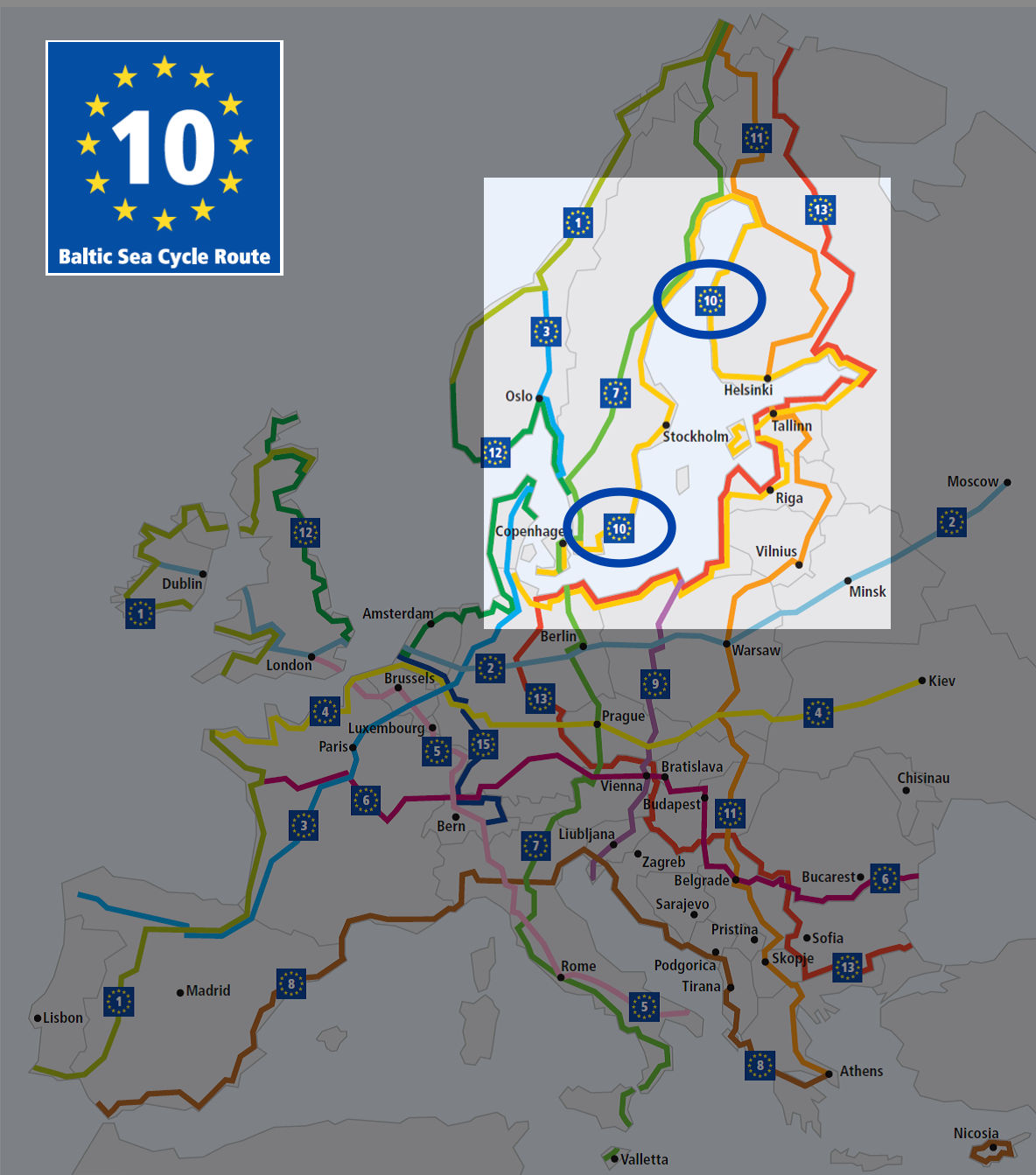 Trasa dookoła Morza Bałtyckiego jest wstępnie wytyczona przez Europejską Federację Cyklistów (ECF) i fragmentarycznie wybudowana / oznakowana w niektórych krajach basenu Morza Bałtyckiego (Estonia, Litwa, Finlandia, Dania). Każdy kraj / region jest odpowiedzialny za wybudowanie i utrzymanie oraz ewentualną certyfikację trasy na swoim odcinku. Certyfikacja jest dobrowolna i potwierdza spełnienie standardu trasy wg wytycznych ECF. W praktyce, znaczna część trasy dopiero wymaga wybudowania. Projekt "Biking South Baltic" zakłada promocję i wsparcie rozwoju produktu turystyki rowerowej w krajach Południowego Bałtyku w oparciu o szlak nr 10 pomiędzy regionami objętymi programem.Głównymi elementami projektu są:Badania ilościowo-jakościowe turystów rowerowych na szlaku R10 Utworzenie spójnej i jednolitej Bazy informacji o turystyce rowerowej w regionach objętych projektem wzdłuż szlaku R10Wypracowanie jednolitego systemu informacji dotyczącej szlaku Opracowanie długofalowej strategii dalszego rozwoju R10 obejmujący obszar Południowego BałtykuWyszkolenie kadry informatorów i nawiązanie trwałej współpracy między centrami informacji turystycznej, położonymi wzdłuż szlaku R10, w celu zapewnienia właściwej informacji o szlakuUtworzenie sieci partnerów biznesowych, tworzących ofertę dla turystów rowerowych wzdłuż szlaku (biura podróży, przewoźnicy promowi, obiekty noclegowe itp.)Przygotowanie narzędzi promocyjnych i realizacja kampanii informacyjno-promocyjnej o szlaku, dedykowanej kluczowym grupom odbiorców oraz liderom opinii, wykorzystującej narzędzia marketingowe.Pomysłodawcą projektu jest Samorząd Województwa Pomorskiego, który w ramach przedsięwzięcia strategicznego województwa pomorskiego  "Pomorskie Trasy Rowerowe o znaczeniu międzynarodowym R10 i Wiślana Trasa Rowerowa R9" wspólnie z samorządami lokalnymi buduje trasy w obszarze Strategii Morza Bałtyckiego trasy R-10 pomiędzy Ustką a Krynicą Morską, a także wzdłuż Wisły. ZAŁĄCZNIK nr 2  do umowy Warunki świadczenia usług gwarancyjnych i prac rozwojowych Warunki świadczenia usług gwarancyjnych: Okres świadczenia usług gwarancyjnych wynosi 1 rok i dla każdego zadania wymienionego w umowie i zapytaniu ofertowym, biegnie oddzielnie i rozpoczyna się od dnia podpisania protokołu odbiorczego każdego Zadania Wady przedmiotu umowy będą klasyfikowane przez Zamawiającego, jako BłądZa błąd uznaje się:- wadę całkowicie uniemożliwiającą eksploatację Bazy Danych, powodująca utratę danych lub ich uszkodzenie, której usunięcie lub pominięcie z poziomu użytkowników systemu nie jest możliwe. wadę utrudniającą eksploatację Bazy Danych, powodująca utratę danych lub ich uszkodzenie, którejusunięcie z poziomu użytkowników systemu nie jest możliwe, ale możliwe jest jej pominięcie poprzez zastosowanie znanej użytkownikom procedury.usterkę, czyli wadę utrudniającą eksploatację Bazy Danych, która nie powoduje utraty danych lub ich uszkodzenia, ale znacznie ogranicza jego funkcjonalność i obniża ergonomię pracy użytkowników.d) problem, czyli zagadnienie dotyczące eksploatacji Bazy Danych, którego wyjaśnienie jest niezbędne dla optymalnego wykorzystania funkcjonalności i zwiększenia ergonomii pracy użytkowników.Wsparcie gwarancyjne Wykonawca zapewni Zamawiającemu w dni robocze, od poniedziałku do piątku w godzinach 8:00-16:00, z wyłączeniem dni ustawowo wolnych od pracy.Wykonawca zobowiązuje  do  wskazania sposobu  usunięcia błędu w terminie 7 dni roboczych od dnia zgłoszenia przez Zamawiającego. Wykonawca zobowiązuje się do usunięcia Błędu w terminie nie dłuższym niż 20 dni od dnia zgłoszenia Błędu przez Zamawiającego.Zamawiający zobowiązany jest do zgłoszenia , Błędu, w możliwie najkrótszym czasie od jego wystąpienia, pocztą elektroniczną na adres:……………………….., lub telefonicznie na numer telefonu: ……………….., lub pisemnie na adres wykonawcy ………………………………………., .. .W przypadkach szczególnych Zamawiający może wyrazić zgodę na wydłużenie terminu usunięcia Błędu.Jeżeli Wykonawca nie usunie wad w wyznaczonym terminie to Zamawiający ma prawo, dochodzić od Wykonawcy zapłaty kar umownych zgodnie z postanowieniami umowy. Ponadto jeśli opóźnienie w usunięciu wad przekracza 3 dni robocze Zamawiający ma prawo zlecić ich usuniecie osobom trzecim na koszt Wykonawcy.Strony przedłużają okres rękojmi za wady  o okres udzielonej gwarancji.Prace rozwojowePod pojęciem prac rozwojowych Zamawiający rozumie pulę godzin jaką Wykonawca będzie zobowiązany przewidzieć na wprowadzenie rozwiązań aktualizujących i rozwijających funkcjonalność systemu bazodanowego, Bazy Danych i strony www. Wykonawca zobowiązuje się do wykonania prac rozwojowych systemu w wymiarze nie większymniż 20 roboczogodzin w od dnia 10.12.2019 r. do dnia 31.12.2024 r. r. W razie chęci skorzystania z godzin z puli prac rozwojowych Zamawiający zwróci się do Wykonawcy o oszacowanie liczby roboczogodzin przewidywanych do wykonania zlecenia modyfikacji wskazanej funkcjonalności. Wykonawca jest zobowiązany do oszacowania ilości roboczogodzin przeznaczonych na wykonanie zadania w terminie 5 dni roboczych od otrzymania od Zamawiającego zapytania drogą elektroniczną. Zamawiający, w celach weryfikacji, zastrzega sobie możliwość zwrócenia się do innych podmiotów o analogiczne oszacowanie takiego samego zakresu prac. W przypadku oszacowania przez Wykonawcę większej ilość roboczogodzin niż łączna pula godzin w ramach prac rozwojowych, Wykonawca ma obowiązek wskazać rozwiązanie pośrednie mieszczące się w łącznej ilości roboczogodzin w ramach prac rozwojowych. Decyzję co do realizacji zlecenia funkcjonalności w sposób zaproponowany przez Wykonawcę Zamawiający podejmie w terminie 5 dni roboczych od otrzymania w tym zakresie propozycji od Wykonawcy. Zadania wykonane w ramach Prac rozwojowych potwierdzane są na podstawie protokołów odbiorczych opsujących termin wykonana Prac, ich zakres, opis wykonanych czynności oraz  czas realizacji usługi.  ZAŁĄCZNIK nr 3 Szczegółowy opis budowy strony internetowej jako element prezentujący dane z bazy danychStrona ma mieć charakter wizerunkowo-promocyjny  w technologii Responsive Web Design oraz wymogów dostępności stron internetowych dla osób z niepełnosprawnościami, tj. Rozporządzeniem Rady Ministrów z dnia 12 kwietnia 2012 r. w sprawie Krajowych Ram Interoperacyjności, minimalnych wymagań dla rejestrów publicznych i wymiany informacji w postaci elektronicznej oraz minimalnych wymagań dla systemów teleinformatycznych (t.j. Dz.U.2016.113),Strona musi być wykonana zgodnie z zasadą Responsive Web Design (RWD). Layout graficzny serwisu powinien zmieniać swój stan po przekroczeniu pewnych punktów granicznych (breakpoints) w szerokości viewportu. Sugerujemy użycie następujących breakpointów:DESKTOP: ≥1200px (duże urządzanie desktop),
DESKTOP: ≥980px (średnie urządzanie desktop),
TABLET: ≥768px,
MOBILE: <768px.Przeglądarki i kodowanieKody HTML szablonów graficznych serwisu powinny wyświetlać się prawidłowo i realizować założone funkcjonalności dla co najmniej następujących przeglądarek internetowych: Internet Explorer, Chrome, Firefox, Safari, Opera dla oficjalnych najnowszych (na dzień zawarcia umowy) wersji produktów (tzw. wersjach stabilnych) wydanych przez producentów, jak również dla przeglądarek tabletów i telefonów komórkowych instalowanych na najpopularniejszych urządzeniach mobilnych (Apple iPad i iPhone, tablety i telefony z systemem Android oraz Windows).Serwis powinien również zapewniać kodowanie znaków w postaci Unicode UTF-8.Strona główna musi posiadać moduł slider z opcją dla administratora wyboru danych prezentowanych na liderzeProjekt graficzny Strony powinien zostać przygotowany w oparciu o otwarte standardy W3C: HTML 5 
i CSS 3 (lub CSS 4 – zastosowanie mają najnowsze standardy przedstawione w dniu zawarcia umowy) oraz być dostępna dla osób z niepełnosprawnościami (WCAG 2.0, z uwzględnieniem co najmniej poziomu AA). Wykonawca ma obowiązek przygotowania 3 projektów graficznych z czego jeden zostanie wybrany i będzie on podlegał dalszym pracom w celu opracowania gotowego projektu graficznego.W trakcie odbiorów prac, Zamawiający ma prawo zgłaszać, drogą mailową błędy. Pod pojęciem błędu rozumie się nieprawidłowości w działaniu serwisu, leżące po stronie Wykonawcy i dotyczące dostarczonego oprogramowania – wykonanego i wdrożonego, ale funkcjonującego nieprawidłowo, błędnie, niezgodnie z wymaganiami lub w ogóle niedziałającego. Mogą one dotyczyć np. braku możliwości zalogowania się, przeglądania zasobów, pobierania i wyświetlania opublikowanych materiałów, braku możliwości publikowania materiałów lub korzystania z narzędzia do ich tworzenia. Wykonawca na etapie uruchomienia strony przekaże wszelkie prawa dostępu do przedmiotu na poziomie superAdmina / Admin.Partnerzy biorący udział w projekcie:Partner wiodący:
Pomorska Regionalna Organizacja Turystyczna, Gdańsk, Polska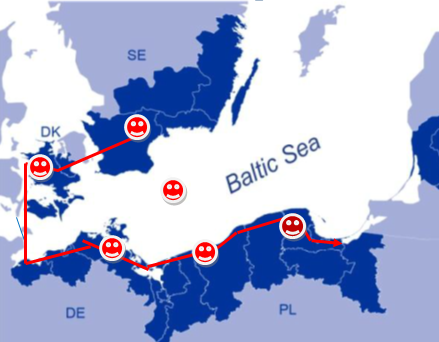 Rys. 1. obszar programu i przebieg rowerowej trasy dookoła Bałtyku w odniesieniu do partnerów (opracowanie własne w oparciu o materiały programu South BalticPartnerzy:Samorząd Województwa Pomorskiego, Gdańsk, PolskaSamorząd Województwa Zachodniopomorskiego, Szczecin, Polska;Europejska Federacja Cyklistów EFC, BrukselaMecklemburg - Vorpommern Tourist Board, Rostock, Niemcy;Centre for Regional Research, Nexo, Borholm, Dania;Danish Cycling Tourism, Kopenhaga, Dania Rys. 1. obszar programu i przebieg rowerowej trasy dookoła Bałtyku w odniesieniu do partnerów (opracowanie własne w oparciu o materiały programu South Baltic